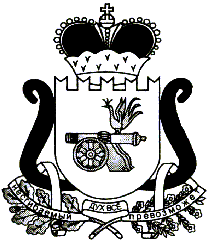 АДМИНИСТРАЦИЯ   МУНИЦИПАЛЬНОГО ОБРАЗОВАНИЯ«ЕЛЬНИНСКИЙ  РАЙОН» СМОЛЕНСКОЙ ОБЛАСТИП О С Т А Н О В Л Е Н И Е от  28.01.2021  № 51г. ЕльняО внесении изменений в бюджетный прогноз муниципального образования «Ельнинский район» Смоленской области на долгосрочный период до 2024 годаВ соответствии со статьей 170.1 Бюджетного кодекса Российской Федерации, Администрация муниципального образования «Ельнинский район» Смоленской области п о с т а н о в л я е т:1. Внести в бюджетный прогноз муниципального образования «Ельнинский район» Смоленской области на долгосрочный период до 2024 года, утвержденный постановлением Администрации муниципального образования «Ельнинский район» Смоленской области от 23.01.2018 № 46 (в редакции постановлений от 07.02.2019 № 87; от 25.02.2020 № 91), следующие изменения:1.1. Раздел II изложить в следующей редакции: «II. Цели и задачи налоговой, бюджетной и долговойполитики в долгосрочном периодеОсновные направления налоговой политикиОсновными целями налоговой политики муниципального образования «Ельнинский район» Смоленской области на 2021 год и на плановый период 2022 и 2023 годов является с одной стороны сохранение условий для поддержания устойчивого роста экономики района, предпринимательской и инвестиционной активности, с другой стороны – сохранение бюджетной устойчивости, получение необходимого объема бюджетных доходов и обеспечение сбалансированности консолидированного бюджета.Налоговая политика муниципального образования «Ельнинский район» Смоленской области в предстоящий трехлетний период стратегически увязана с обеспечением восстановительного роста и развития экономики в условиях ухудшения ситуации в связи с распространением новой коронавирусной инфекции в 2020 году.Основными направлениями налоговой политики муниципального образования «Ельнинский район» Смоленской области на 2021-2022 годы будут являться.1. Мобилизация доходовВ целях мобилизации доходов в консолидированный бюджет муниципального образования «Ельнинский район» Смоленской области планируется проведение следующих мероприятий:- продолжение работы, направленной на повышение объемов поступлений налога на доходы физических лиц за счет создания условий для роста общего объема фонда оплаты труда в районе, легализации «теневой» заработной платы, доведение ее до среднеотраслевого уровня, а также проведения мероприятий по сокращению задолженности по налогу на доходы физических лиц;- вовлечение граждан в предпринимательскую деятельность и сокращение неформальной занятости, в том числе путем перехода граждан на применение налога на профессиональный доход;Для увеличения доходов бюджета муниципального района на областном уровне будет проведена ежегодная индексация размера потенциально возможного к получению индивидуальным предпринимателем годового дохода по каждому виду предпринимательской деятельности, в отношении которого применяется патентная система налогообложения.В целях формирования комфортной потребительской среды будет продолжена работа по созданию условий для развития малых форматов торговли, в том числе легализации незаконно установленных нестационарных торговых объектов.2. Совершенствование налогового администрированияВ целях совершенствования налогового администрирования следует продолжить работу:- по повышению ответственности администраторов доходов за эффективное прогнозирование, своевременность, полноту поступления и сокращение задолженности администрируемых платежей;- по взаимодействию органов власти всех уровней, в рамках деятельности межведомственной комиссии по контролю за поступлением платежей, в целях увеличения собираемости налогов и сборов, поступающих в консолидированный бюджет муниципального образования «Ельнинский район», и сокращения недоимки; - по актуализации на постоянной основе сведений, предоставляемых органами, осуществляющими регистрацию и учет объектов недвижимого имущества, в УФНС России по Смоленской области;- по проведению совместно с территориальными налоговыми органами индивидуальной работы с физическими лицами, имеющими задолженность в бюджет по имущественным налогам, информирование работодателей о сотрудниках, имеющих задолженность по имущественным налогам.Для наполнения доходной базы местных бюджетов за счет увеличения поступлений земельного налога, будет активизирована работа в рамках муниципального земельного контроля с целью выявления фактов использования земельных участков не по целевому назначению (неиспользования), а также фактов самовольного занятия земельных участков  и использования земельных участков без оформленных в установленным порядке правоустанавливающих документов.Основные направления бюджетной политикиОсновными направлениями бюджетной политики муниципального образования «Ельнинский район» Смоленской области на среднесрочный период являются:- концентрация расходов на первоочередных и приоритетных направлениях;- сохранение достигнутых соотношений к среднемесячному доходу от трудовой деятельности средней заработной платы отдельных категорий работников бюджетной сферы, поименованных в указах Президента Российской Федерации;- обеспечение выплаты заработной платы работникам организаций бюджетной сферы не ниже минимального размера оплаты труда, устанавливаемого на федеральном уровне;- повышение реалистичности и минимизация рисков несбалансированности бюджета;- недопущение принятия новых расходных обязательств, не обеспеченных источниками финансирования;- проведение долговой политики муниципального образования «Ельнинский район» Смоленской области с учетом реализации мероприятий, обеспечивающих выполнение условий соглашения, заключенного с Департаментом бюджета и финансов  Смоленской области;- поддержка инвестиционной активности субъектов предпринимательской деятельности;- обеспечение прозрачности (открытости) и публичности процесса управления общественными финансами, гарантирующих обществу право на доступ к открытым данным, в том числе в рамках размещения финансовой и иной информации о бюджете и бюджетном процессе на едином портале бюджетной системы Российской Федерации, а также на официальном сайте муниципального образования «Ельнинский район» Смоленской области, размещение основных положений решения о бюджете в формате «Бюджет для граждан» в социальных сетях.В сфере межбюджетных отношений:- содействие в обеспечении сбалансированности бюджетов поселений;- реализация мер по укреплению финансовой дисциплины, соблюдению органами местного самоуправления поселений требований бюджетного законодательства.Долговая политикаДолговая политика муниципального образования "Ельнинский район" Смоленской области на 2021 - 2023 годы направлена на сокращение объема муниципального долга муниципального образования "Ельнинский район" Смоленской областиВ основу формирования и реализации долговой политики на 2021 - 2023 годы заложены:- поддержание объема муниципального долга на экономически безопасном уровне, что позволит своевременно и в полном объеме выполнять долговые обязательства;- оптимизация структуры муниципального долга путем привлечения кредитов с более низкими процентными ставками с целью минимизации стоимости его обслуживания;- своевременное исполнение принятых обязательств по погашению и обслуживанию муниципального долга; поддержание на высоком уровне деловой репутации муниципального образования "Ельнинский район" Смоленской области как заемщика средств при привлечении кредитных ресурсов;- мониторинг текущей ситуации по исполнению бюджета района с целью определения возможности досрочного погашения долговых обязательств;- безусловное соблюдение требований бюджетного законодательства в части параметров дефицита и муниципального долга;- сохранение структуры муниципального долга на уровне, позволяющем гарантированно выполнять обязательства по его погашению и обслуживанию.Объем муниципального долга муниципального образования "Ельнинский район" Смоленской области в 2021 - 2023 годах не должен привести к нарушению установленных законодательством норм.Основными источниками финансирования погашения муниципальных долговых обязательств будут являться налоговые поступления и заемные средства.Стоимость заемных средств планируется сдерживать за счет проведения аукционов и расширения круга кредиторов (кредитных организаций).».2. Приложения № 1- 4 изложить в новой редакции (прилагаются).3. Контроль за исполнением настоящего постановления возложить на начальника финансового управления Администрации муниципального образования «Ельнинский район» Смоленской области Т.В. Орещенкову.Глава муниципального образования«Ельнинский район» Смоленской области                                       Н.Д. Мищенков   Приложение № 1к бюджетному прогнозу муниципального образования «Ельнинский район» Смоленской области на долгосрочный период до 2024 годаОСНОВНЫЕ ПАРАМЕТРЫпрогноза социально-экономического развития муниципального образования «Ельнинский район» Смоленской области на долгосрочный период до 2024 годаПриложение № 2к бюджетному прогнозу муниципального образования «Ельнинский район» Смоленской области на долгосрочный период до 2024 годаОсновные характеристики бюджета муниципального образования «Ельнинский район» Смоленской области на долгосрочный периодПриложение № 3к бюджетному прогнозу муниципального образования «Ельнинский район» Смоленской области на долгосрочный период до 2024 годаПоказатели финансового обеспечения муниципальных программ муниципального образования «Ельнинский район» Смоленской области на период их действия, а также прогноз объемов бюджетных ассигнований местного бюджета на осуществление непрограммных направлений деятельностиПриложение № 4к бюджетному прогнозу муниципального образования «Ельнинский район» Смоленской области на долгосрочный период до 2024 годаПоказатели объема муниципального долга муниципального образования «Ельнинский район» Смоленской областиПоказательЕдиница измерения20192020 (оценка)2021202220232024Валовый региональный продуктмлн. рублей315359,3315884,2336359,6352351,6378812,7420482,1Темпы роста внутреннего регионального продукта% к предыдущему году100,8100,2106,5104,9107,0111,0Фонд заработной платы работниковтыс. рублей404,7416,7433,5450,8468,8487,5Численность населениятыс. человек12,512,412,712,913,013,0Численность экономически активного населениятыс. человек7,47,17,107,117,147,14Среднегодовая численность занятых в экономикетыс. человек6,05,45,65,65,75,7ПоказательПоказатель20192020(оценка)202120212022202220232024Доходы, всегоДоходы, всего292518,8300195,8284219,0284219,0263633,6263633,6256343,5256343,5в том числе:в том числе:налоговые доходыналоговые доходы35632,938941,840483,940483,941744,041744,043993,543993,5из них:из них:налог на доходы физических лицналог на доходы физических лиц29775,033376,734905,134905,136678,436678,438651,838651,8неналоговые доходыненалоговые доходы5226,03067,91436,31436,31445,51445,51455,31455,3безвозмездные поступлениябезвозмездные поступления251659,9258186,1242298,8242298,8220444,1220444,1210377,0210377,0из них:из них:дотациидотации110319,9136832,1132470,5132470,5118559,0118559,0103313,0103313,0субсидиисубсидии39022,524209,3000000субвенциисубвенции103844,6101938,2109706,8109706,8101763,6101763,6106942,5106942,5иные межбюджетные трансфертыиные межбюджетные трансферты115,6434,7121,5121,5121,5121,5121,5121,5Расходы, всегоРасходы, всего289054,1301120,7285869,0285869,0265283,6265283,6257475,8257475,8в том числе:в том числе:межбюджетные трансфертымежбюджетные трансферты24159,824862,525442,325442,325808,025808,026352,226352,2расходы без учета межбюджетных трансфертоврасходы без учета межбюджетных трансфертов264894,3276258,2260426,7260426,7239475,6239475,6231123,6231123,6Дефицит/профицитДефицит/профицит+3464,7-924,9-1650,0-1650,0-1650,0-1650,0-1132,3-1132,3ПоказательПоказательПоказательПоказатель2019 2020 2021202220232024Расходы, всегоРасходы, всегоРасходы, всегоРасходы, всего289054,1301120,7285869,0265283,6256958,1256958,1в том числе:в том числе:в том числе:в том числе:расходы на реализацию муниципальных программ:расходы на реализацию муниципальных программ:расходы на реализацию муниципальных программ:расходы на реализацию муниципальных программ:251498,8289403,0275944,2256204,5185920,6185920,6Муниципальная программа  "Противодействие коррупции в муниципальном образовании "Ельнинский район" Смоленской области"Муниципальная программа  "Противодействие коррупции в муниципальном образовании "Ельнинский район" Смоленской области"Муниципальная программа  "Противодействие коррупции в муниципальном образовании "Ельнинский район" Смоленской области"Муниципальная программа  "Противодействие коррупции в муниципальном образовании "Ельнинский район" Смоленской области"0,00,02,0Муниципальная программа "Поддержка деятельности Общественной организации- Ельнинской районной организации Смоленской областной организации Всероссийского общества инвалидов для обеспечения инвалидов условий доступности объектов и услуг по оказанию помощи в реализации всех прав в основных сферах жизнедеятельности в муниципальном образовании "Ельнинский район" Смоленской областиМуниципальная программа "Поддержка деятельности Общественной организации- Ельнинской районной организации Смоленской областной организации Всероссийского общества инвалидов для обеспечения инвалидов условий доступности объектов и услуг по оказанию помощи в реализации всех прав в основных сферах жизнедеятельности в муниципальном образовании "Ельнинский район" Смоленской областиМуниципальная программа "Поддержка деятельности Общественной организации- Ельнинской районной организации Смоленской областной организации Всероссийского общества инвалидов для обеспечения инвалидов условий доступности объектов и услуг по оказанию помощи в реализации всех прав в основных сферах жизнедеятельности в муниципальном образовании "Ельнинский район" Смоленской областиМуниципальная программа "Поддержка деятельности Общественной организации- Ельнинской районной организации Смоленской областной организации Всероссийского общества инвалидов для обеспечения инвалидов условий доступности объектов и услуг по оказанию помощи в реализации всех прав в основных сферах жизнедеятельности в муниципальном образовании "Ельнинский район" Смоленской области135,4125,0125,0Муниципальная программа "Поддержка общественной организации ветеранов(пенсионеров)войны, труда, вооруженных Сил и правоохранительных органов  в муниципальном образовании "Ельнинский район" Смоленской области"Муниципальная программа "Поддержка общественной организации ветеранов(пенсионеров)войны, труда, вооруженных Сил и правоохранительных органов  в муниципальном образовании "Ельнинский район" Смоленской области"Муниципальная программа "Поддержка общественной организации ветеранов(пенсионеров)войны, труда, вооруженных Сил и правоохранительных органов  в муниципальном образовании "Ельнинский район" Смоленской области"Муниципальная программа "Поддержка общественной организации ветеранов(пенсионеров)войны, труда, вооруженных Сил и правоохранительных органов  в муниципальном образовании "Ельнинский район" Смоленской области"178,0198,0198,0Муниципальная программа "Комплексные меры по профилактике правонарушений и усилению борьбы с преступностью в муниципальном образовании "Ельнинский район" Смоленской области"Муниципальная программа "Комплексные меры по профилактике правонарушений и усилению борьбы с преступностью в муниципальном образовании "Ельнинский район" Смоленской области"Муниципальная программа "Комплексные меры по профилактике правонарушений и усилению борьбы с преступностью в муниципальном образовании "Ельнинский район" Смоленской области"Муниципальная программа "Комплексные меры по профилактике правонарушений и усилению борьбы с преступностью в муниципальном образовании "Ельнинский район" Смоленской области"10,0 0,0 10,0 Муниципальная программа "Комплексные меры противодействия незаконному обороту наркотиков в муниципальном образовании "Ельнинский район" Смоленской области"Муниципальная программа "Комплексные меры противодействия незаконному обороту наркотиков в муниципальном образовании "Ельнинский район" Смоленской области"Муниципальная программа "Комплексные меры противодействия незаконному обороту наркотиков в муниципальном образовании "Ельнинский район" Смоленской области"Муниципальная программа "Комплексные меры противодействия незаконному обороту наркотиков в муниципальном образовании "Ельнинский район" Смоленской области"10,0 10,0 10,0 Муниципальная программа "Поддержка и развитие информационно-коммуникационных технологий в Администрации муниципального образования "Ельнинский район" Смоленской области"Муниципальная программа "Поддержка и развитие информационно-коммуникационных технологий в Администрации муниципального образования "Ельнинский район" Смоленской области"Муниципальная программа "Поддержка и развитие информационно-коммуникационных технологий в Администрации муниципального образования "Ельнинский район" Смоленской области"Муниципальная программа "Поддержка и развитие информационно-коммуникационных технологий в Администрации муниципального образования "Ельнинский район" Смоленской области"50,0100,0100,0Муниципальная программа «Патриотическое воспитание граждан муниципального образования «Ельнинский район» Смоленской области»Муниципальная программа «Патриотическое воспитание граждан муниципального образования «Ельнинский район» Смоленской области»Муниципальная программа «Патриотическое воспитание граждан муниципального образования «Ельнинский район» Смоленской области»Муниципальная программа «Патриотическое воспитание граждан муниципального образования «Ельнинский район» Смоленской области»100,0130,0130,0Муниципальная программа "Развитие физической культуры и спорта в муниципальном образовании «Ельнинский район» Смоленской области"Муниципальная программа "Развитие физической культуры и спорта в муниципальном образовании «Ельнинский район» Смоленской области"Муниципальная программа "Развитие физической культуры и спорта в муниципальном образовании «Ельнинский район» Смоленской области"Муниципальная программа "Развитие физической культуры и спорта в муниципальном образовании «Ельнинский район» Смоленской области" 5387,1 5105,4 5158,54808,5 4648,5 4648,5 Муниципальная программа  «Развитие системы образования муниципального образования «Ельнинский район» Смоленской области»Муниципальная программа  «Развитие системы образования муниципального образования «Ельнинский район» Смоленской области»Муниципальная программа  «Развитие системы образования муниципального образования «Ельнинский район» Смоленской области»Муниципальная программа  «Развитие системы образования муниципального образования «Ельнинский район» Смоленской области»136898,4138836,2140401,4125678,8121387,2121387,2Муниципальная программа "Организация деятельности муниципального казенного учреждения "Централизованная бухгалтерия учреждений образования и других учреждений Ельнинского района Смоленской области"Муниципальная программа "Организация деятельности муниципального казенного учреждения "Централизованная бухгалтерия учреждений образования и других учреждений Ельнинского района Смоленской области"Муниципальная программа "Организация деятельности муниципального казенного учреждения "Централизованная бухгалтерия учреждений образования и других учреждений Ельнинского района Смоленской области"Муниципальная программа "Организация деятельности муниципального казенного учреждения "Централизованная бухгалтерия учреждений образования и других учреждений Ельнинского района Смоленской области"3852,14047,34228,83545,83545,83545,8Муниципальная программа «Совершенствование мобилизационной подготовки муниципального образования «Ельнинский район» Смоленской области»Муниципальная программа «Совершенствование мобилизационной подготовки муниципального образования «Ельнинский район» Смоленской области»Муниципальная программа «Совершенствование мобилизационной подготовки муниципального образования «Ельнинский район» Смоленской области»Муниципальная программа «Совершенствование мобилизационной подготовки муниципального образования «Ельнинский район» Смоленской области»77,5Муниципальная программа "О мерах по противодействию терроризму и экстремизму на территории муниципального образования "Ельнинский район" Смоленской области"Муниципальная программа "О мерах по противодействию терроризму и экстремизму на территории муниципального образования "Ельнинский район" Смоленской области"Муниципальная программа "О мерах по противодействию терроризму и экстремизму на территории муниципального образования "Ельнинский район" Смоленской области"Муниципальная программа "О мерах по противодействию терроризму и экстремизму на территории муниципального образования "Ельнинский район" Смоленской области"10,010,010,0Муниципальная программа "Организация автотранспортного обслуживания и хозяйственного обеспечения деятельности органов местного самоуправления муниципального образования "Ельнинский район" Смоленской области"Муниципальная программа "Организация автотранспортного обслуживания и хозяйственного обеспечения деятельности органов местного самоуправления муниципального образования "Ельнинский район" Смоленской области"Муниципальная программа "Организация автотранспортного обслуживания и хозяйственного обеспечения деятельности органов местного самоуправления муниципального образования "Ельнинский район" Смоленской области"Муниципальная программа "Организация автотранспортного обслуживания и хозяйственного обеспечения деятельности органов местного самоуправления муниципального образования "Ельнинский район" Смоленской области" 14267,7 14811,315615,715515,711025,711025,7Муниципальная программа "Развитие культуры в муниципальном образовании "Ельнинский район" Смоленской областиМуниципальная программа "Развитие культуры в муниципальном образовании "Ельнинский район" Смоленской областиМуниципальная программа "Развитие культуры в муниципальном образовании "Ельнинский район" Смоленской областиМуниципальная программа "Развитие культуры в муниципальном образовании "Ельнинский район" Смоленской области51168,449977,450554,748571,050737,950737,9Муниципальная программа "Развитие телерадиовещания на территории муниципального образования "Ельнинский район" Смоленской области"Муниципальная программа "Развитие телерадиовещания на территории муниципального образования "Ельнинский район" Смоленской области"Муниципальная программа "Развитие телерадиовещания на территории муниципального образования "Ельнинский район" Смоленской области"Муниципальная программа "Развитие телерадиовещания на территории муниципального образования "Ельнинский район" Смоленской области"1453,71448,0,1488,01488,01488,01488,0Муниципальная программа "Подготовка кадров для органов местного самоуправления "Ельнинский район" Смоленской области"Муниципальная программа "Подготовка кадров для органов местного самоуправления "Ельнинский район" Смоленской области"Муниципальная программа "Подготовка кадров для органов местного самоуправления "Ельнинский район" Смоленской области"Муниципальная программа "Подготовка кадров для органов местного самоуправления "Ельнинский район" Смоленской области"22,14,05,0Муниципальная программа «Развитие бытового обслуживания населения в муниципальном образовании «Ельнинский район» Смоленской области»Муниципальная программа «Развитие бытового обслуживания населения в муниципальном образовании «Ельнинский район» Смоленской области»Муниципальная программа «Развитие бытового обслуживания населения в муниципальном образовании «Ельнинский район» Смоленской области»Муниципальная программа «Развитие бытового обслуживания населения в муниципальном образовании «Ельнинский район» Смоленской области»80,0Муниципальная программа "Развитие сельского хозяйства в Ельнинском районе Смоленской области"Муниципальная программа "Развитие сельского хозяйства в Ельнинском районе Смоленской области"Муниципальная программа "Развитие сельского хозяйства в Ельнинском районе Смоленской области"Муниципальная программа "Развитие сельского хозяйства в Ельнинском районе Смоленской области"50,050,050,0Муниципальная программа "Развитие субъектов малого и среднего предпринимательства в муниципальном образовании "Ельнинский район" Смоленской областиМуниципальная программа "Развитие субъектов малого и среднего предпринимательства в муниципальном образовании "Ельнинский район" Смоленской областиМуниципальная программа "Развитие субъектов малого и среднего предпринимательства в муниципальном образовании "Ельнинский район" Смоленской областиМуниципальная программа "Развитие субъектов малого и среднего предпринимательства в муниципальном образовании "Ельнинский район" Смоленской области15,015,015,0Муниципальная программа "Эффективное управление финансами и муниципальным долгом муниципального образования "Ельнинский район" Смоленской области"Муниципальная программа "Эффективное управление финансами и муниципальным долгом муниципального образования "Ельнинский район" Смоленской области"Муниципальная программа "Эффективное управление финансами и муниципальным долгом муниципального образования "Ельнинский район" Смоленской области"Муниципальная программа "Эффективное управление финансами и муниципальным долгом муниципального образования "Ельнинский район" Смоленской области"29493,929938,031539,331858,431793,331793,3Муниципальная программа "Развитие дорожно-транспортного комплекса муниципального образования "Ельнинский район" Смоленской областиМуниципальная программа "Развитие дорожно-транспортного комплекса муниципального образования "Ельнинский район" Смоленской областиМуниципальная программа "Развитие дорожно-транспортного комплекса муниципального образования "Ельнинский район" Смоленской областиМуниципальная программа "Развитие дорожно-транспортного комплекса муниципального образования "Ельнинский район" Смоленской области1778,618510,21091,8499,1517,7,0517,7Муниципальная программа "Управление имуществом и земельными ресурсами муниципального образования "Ельнинский район" Смоленской области"Муниципальная программа "Управление имуществом и земельными ресурсами муниципального образования "Ельнинский район" Смоленской области"Муниципальная программа "Управление имуществом и земельными ресурсами муниципального образования "Ельнинский район" Смоленской области"Муниципальная программа "Управление имуществом и земельными ресурсами муниципального образования "Ельнинский район" Смоленской области"220,2183,0731,7Муниципальная программа "Улучшение условий и охраны труда в Администрации муниципального образования "Ельнинский район" Смоленской области"Муниципальная программа "Улучшение условий и охраны труда в Администрации муниципального образования "Ельнинский район" Смоленской области"Муниципальная программа "Улучшение условий и охраны труда в Администрации муниципального образования "Ельнинский район" Смоленской области"Муниципальная программа "Улучшение условий и охраны труда в Администрации муниципального образования "Ельнинский район" Смоленской области"6,022,923,0Муниципальная программа "Обеспечение жильем молодых семей муниципального образования "Ельнинский район" Смоленской областиМуниципальная программа "Обеспечение жильем молодых семей муниципального образования "Ельнинский район" Смоленской областиМуниципальная программа "Обеспечение жильем молодых семей муниципального образования "Ельнинский район" Смоленской областиМуниципальная программа "Обеспечение жильем молодых семей муниципального образования "Ельнинский район" Смоленской области2730,01801,8100,0100,9 100,0 100,0 Муниципальная программа «Обеспечение безопасности гидротехнических сооружений на территории муниципального образования «Ельнинский район» Смоленской области Муниципальная программа «Обеспечение безопасности гидротехнических сооружений на территории муниципального образования «Ельнинский район» Смоленской области Муниципальная программа «Обеспечение безопасности гидротехнических сооружений на территории муниципального образования «Ельнинский район» Смоленской области Муниципальная программа «Обеспечение безопасности гидротехнических сооружений на территории муниципального образования «Ельнинский район» Смоленской области 0,00,050,0Муниципальная программа "Демографическое развитие муниципального образования "Ельнинский район" Смоленской областиМуниципальная программа "Демографическое развитие муниципального образования "Ельнинский район" Смоленской областиМуниципальная программа "Демографическое развитие муниципального образования "Ельнинский район" Смоленской областиМуниципальная программа "Демографическое развитие муниципального образования "Ельнинский район" Смоленской области17,00,020,0Муниципальная программа "Реализация молодежной политики в муниципальном образовании "Ельнинский район" Смоленской области"Муниципальная программа "Реализация молодежной политики в муниципальном образовании "Ельнинский район" Смоленской области"Муниципальная программа "Реализация молодежной политики в муниципальном образовании "Ельнинский район" Смоленской области"Муниципальная программа "Реализация молодежной политики в муниципальном образовании "Ельнинский район" Смоленской области"10,010,010,0Муниципальная программа "Развитие туризма в муниципальном образовании "Ельнинский район" Смоленской областиМуниципальная программа "Развитие туризма в муниципальном образовании "Ельнинский район" Смоленской областиМуниципальная программа "Развитие туризма в муниципальном образовании "Ельнинский район" Смоленской областиМуниципальная программа "Развитие туризма в муниципальном образовании "Ельнинский район" Смоленской области25,0 25,0 25,0 Муниципальная программа «Создание условий для осуществления градостроительной деятельности на территории муниципального образования «Ельнинский район» Смоленской областиМуниципальная программа «Создание условий для осуществления градостроительной деятельности на территории муниципального образования «Ельнинский район» Смоленской областиМуниципальная программа «Создание условий для осуществления градостроительной деятельности на территории муниципального образования «Ельнинский район» Смоленской областиМуниципальная программа «Создание условий для осуществления градостроительной деятельности на территории муниципального образования «Ельнинский район» Смоленской области600,5Муниципальная программа "Создание условий для предоставления гарантий по выплате пенсий за выслугу лет муниципальным служащим муниципального образования "Ельнинский район" Смоленской области"Муниципальная программа "Создание условий для предоставления гарантий по выплате пенсий за выслугу лет муниципальным служащим муниципального образования "Ельнинский район" Смоленской области"Муниципальная программа "Создание условий для предоставления гарантий по выплате пенсий за выслугу лет муниципальным служащим муниципального образования "Ельнинский район" Смоленской области"Муниципальная программа "Создание условий для предоставления гарантий по выплате пенсий за выслугу лет муниципальным служащим муниципального образования "Ельнинский район" Смоленской области"2830,72920,02856,52856,5Муниципальная программа "Создание условий для эффективного муниципального управления в муниципальном образовании "Ельнинский район" Смоленской области"Муниципальная программа "Создание условий для эффективного муниципального управления в муниципальном образовании "Ельнинский район" Смоленской области"Муниципальная программа "Создание условий для эффективного муниципального управления в муниципальном образовании "Ельнинский район" Смоленской области"Муниципальная программа "Создание условий для эффективного муниципального управления в муниципальном образовании "Ельнинский район" Смоленской области"21046,821394,820823,718808,218808,2 Непрограммные расходы органов исполнительной власти Непрограммные расходы органов исполнительной власти Непрограммные расходы органов исполнительной власти Непрограммные расходы органов исполнительной власти37555,311717,79924,85452,35410,85410,8 (тыс. рублей) (тыс. рублей) (тыс. рублей) (тыс. рублей) (тыс. рублей) (тыс. рублей) (тыс. рублей) (тыс. рублей) (тыс. рублей)Показатель201920202021202220232024Объем муниципального долга на конец соответствующего финансового года0,00,01650,03300,02782,32782,3в том числе:кредиты кредитных организаций0,00,01650,03300,02782,32782,3кредиты от других бюджетов бюджетной системы0,00,00,00,00,00,0Отп.1 экз. – в делоРазослать: пр., Исп. тел. Разработчик:тел. Визы:Е.В. Глебова     _____________«___»______ 2021г.С.В.Кизунова   _____________«___»______ 2021г.О.И. Новикова  _____________«___»______ 2021 г.